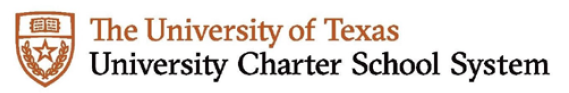 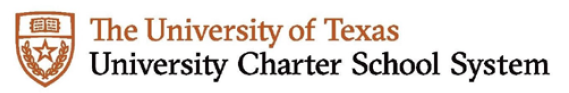 Health, Safety, & Security CommitteeMeetingLocation:  Zoom
Date:  February 25, 2021
Welcome/Introduction of Committee Chair & MembersPurpose of CommitteeState of the DistrictUpdates to Emergency Operations PlanHazard analysis by regionSupporting the psychological safety of students/staffTrauma-informed practicesSafety in portable buildingsTrain derailmentChain of commandAddressing needs of students/staff with disabilities Active shooterQuestions/CommentsDiscussionNext meeting: June 17th  10:30 am